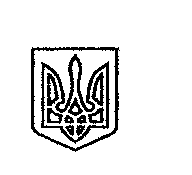 ЩАСЛИВЦЕВСЬКА СІЛЬСЬКА РАДАВИКОНАВЧИЙ КОМІТЕТ                РІШЕННЯ21.03.2019                                       №33Про надання одноразової грошової допомоги громадянам, які проживають на території Щасливцевської  сільської ради.Розглянувши заяви   громадян щодо надання матеріальної допомоги в зв'язку з тяжким матеріальним становищем та на лікування, акти обстеження матеріально - побутових умов, відповідно до ст. 28, п. 1 ст. 34   Закону України "Про місцеве самоврядування в Україні" виконком Щасливцевської сільської ради ВИРІШИВ:1.Надати матеріальну допомогу з бюджетних коштів наступним громадянам:1.1.(…), що мешкає за адресою: : с. Щасливцеве ,вул. Зелена, (…) у сумі 2000 грн.1.2.(…), що мешкає за адресою: с. Генічеська Гірка  провул. Садовий, (…) у сумі 5000 грн 1.3.(…),  що мешкає за адресою: вул. Морська, (…) у сумі 2000 грн.1.4. (…), що мешкає за адресою: с. Генічеська Гірка  провул. Садовий, (…) у сумі 3000 грн.1.5.(…), що мешкає за адресою: с. Генічеська Гірка  провул. Садовий, (…) у сумі 3000 грн.2.Надати матеріальну допомогу громадянам, які відзначають ювілейну дату народження:2.1.(…), (…) р.н.  у сумі 350  грн.2.2.(…), (…) р.н. у сумі 250 грн.2.3.(…), (…) р.н. у сумі 350 грн.2.4.(…), (…) р.н. у сумі 250 грн.2.5.(…), (…) р.н. у сумі 350 грн.2.6.(…), (…) р.н. у сумі 350 грн.3. Контроль за виконанням рішення покласти на заступника сільського голови з питань дії виконкому    Бородіну О.П.Сільський голова                                                                В.ПЛОХУШКО